SADRŽAJUVOD	61	Misija federalnog zavoda za statistiku	 2	Vizija	 3	Vrijednosti	 a.	Aspekt kvaliteta u provođenju tekućih i planiranju budućih statističkih aktivnosti	7b.	Dodatne informacije i ulazni dokumenti	8c.	Glavna polazišta u procesu osiguravanja integralnog upravljanjem kvalitetom	91	Stručna neovisnost  statistike i mandat za prikupljanje podataka	10a)	Stručna neZAVisnost	11b)	Mandat za prikupljanje podataka	152	Zadovoljavanje potreba  korisnika i davalaca podataka treba biti uravnoteženo.	16a)	Poštivanje statističke povjerljivosti u skladu sa nacionalnim zakonodavstvom i međunarodnim standardima i praksom.	17b)	Osiguravanje nepristrasnosti i objektivnosti unutar  sistema ZVANIČNE statistike 	19c)	UMJERENO opterećenje izvještajnih jedinica	23d)	Relevantnost statistike u pogledu potreba korisnika 	253	Kvalitet statističkih proizvoda i usluga treba biti procijenjen i objavljen na »user friendly« način za većinu statističkih istraživanja.	25a)	Predanost kvalitetu	25b)	TAČNOST i pouzdanost	28c)	Pravovremenost i VREMENSKA ODREĐENOST	29d)	KOHERENTNOST i uporedivost	31e)	DOSTUPNOST I RAZUMLJIVOST	324	Obnova postupaka obrade statističkih podataka - kako bi se postigao veći kvalitet i UČINKOVITOST statističkog sistema	35a.	Relevantnost resursa	35b.	Dobra metodologija	36c.	Relevantne statističke procedure	37d.	Troškovna EFIKASNOST	395	Posvećenost svih zaposlenika vrijednostima kvaliteta, cjeloživotnom učenju i daljnjem usavršavanju	40b)	Uposlenici se sistematski obrazuju za područje svoga rada ili za moguću zamjenu radnog mjesta s ciljem osiguravanja većeg kvaliteta u svim fazama procesa statističkog istraživanja.	41c)	PRAĆENJE razvoja u području statističke metodologije i razmjene dobre prakse je omogućen svim uposlenicima na jednostavan način.	41PRILOGKodeks prakse evropske statistikeUVODUsvajanjem Kodeksa ponašanja evropske statistike nastala je potreba uspostave akcijskog plana djelovanja Federalnog zavoda za statistiku (Zavoda) i nadgledanje poštivanja istog. Na samom početku svakako je važno definirati namjenu ovog dokumenta: namjena je približiti koncept kvaliteta statističkog procesa (koji se trenutno u određenoj formi i dinamici osigurava u Zavodu) i Kodeks ponašanja evropske statistike, zatim na temelju analize istog uočiti nedostatke u Zavodu i, te planirati budući razvoj cjelovitog upravljanja kvalitetom u Zavodu. 1	MISIJA Misija Statistike BiH je pružanje vjerodostojnih i visokokvalitetnih statističkih informacija koje ispunjavaju očekivanja donosilaca odluka, istraživača i ostalih korisnika, o stanju i promjenama u društvu.Statistika Bosne i Hercegovine obezbjeđuje domaćim i stranim korisnicima pouzdane, razumljive, kvalitetne, pravovremene i međunarodno uporedive statističke informacije o stanju i trendovima na ekonomskom, demografskom i socijalnom području, na području okoliša i prirodnih resursa, optimalnim korištenjem resursa i reduciranjem opterećenja davalaca podataka. 2	  VIZIJAVizijom pokušavamo odrediti željeno stanje Statistike Bosne i Hercegovine do kraja strateškog perioda.Statistika Bosne i Hercegovine će daljnim jačanjem svojih stručnih i infrastrukturnih  kapaciteta učiniti sve da postane aktivan sudionik Europskog statistističkog sistema  respektirajući fundamentalne vrijednosti kao što su profesionalizam, neovisnost, nepristrasnost i otvorenost uz korištenje i usvajanje najbolje statističke prakse, te poštujući u potpunosti načela Kodeksa prakse europske statistike. Na taj način će se ponuditi  kvalitetne statističke informacije i usluge korisnicima uz osiguravanje jednake mogućnosti pristupa za sve, kao i razumno opterećenje davalaca podataka.3	VRIJEDNOSTIVrijednosti Statistike BiH su: stručna neovisnost, objektivnost, korisnička orijentacija, predanost kvalitetu, statistička povjerljivost, timski rad, stalno usavršavanje zaposlenih  Vrijednosti su ključne vodilje koje imaju dugoročni utjecaj i služe provedbi misije. Međusobno povjerenje svih sudionika u ovom procesu (korisnika podataka, davalaca podataka i proizvođača statistike) je izuzetno važno i neophodno. Neovisnost institucija i struke je garancija očuvanja povjerenja u statistički system.  Znanje, iskustvo, zajednički rad, poštivanje privatnosti, kvalitet i dostupnost korisnicima su vrijednosti, koje bitno utiču  na zadovoljstvo korisnika i zaposlenih. Stručna neovisnost se mora jačati stalnim usavršavanjem zaposlenih.Aspekt kvaliteta u provođenju tekućih i planiranju budućih statističkih aktivnosti Uzimajući u obzir preporučeni konceptualni okvir kvaliteta, Federalni zavod za statistiku će razvijati područje kvaliteta u provođenju tekućih i planiranju budućih statističkih zadataka, provođenjem sljedećih aktivnosti:Zadovoljavanje potreba korisnika i davaoca podataka;Razvoj ljudskih resursa iKontinuiran rad na poboljšanju kvaliteta statističkih proizvoda i usluga.Za upravljanje ovim stubovima kvaliteta potreban je savremen pristup rukovođenja na svim nivoima, koji mora uzeti u obzir:uravnoteženo zadovoljavanje potrebe različitih interesnih grupa (korisnika, davalaca podataka, zaposlenih i  društva u cjelini),važnost procjene sadašnjih i predviđanje budućih potreba korisnika kao najvažnijih ocjenjivača kvaliteta,ponašanje menadžmenta, koji značajno utiče na kulturu upravljanja organizacijom,puno razumijevanje i transparentnost svih procesa te način komuniciranja s okolinom i među zaposlenima,poboljšanje kvaliteta poslovanja, koji je povezan sa kulturom neprestanog učenja, inovacija i razvoja,dobre odnose s partnerima ipoštivanje statističke povjerljivosti i zaštite podataka u skladu sa zakonodavstvom, standardima i dobrom praksom.Dodatne informacije i ulazni dokumenti28. septembra 2011. godine Odbor za evropski statistički sistem je usvojio revidirani Kodeks ponašanja evropske statistike, koji je namijenjen daljem sistematskom poboljšanju kvaliteta evropske službene statistike i s tim u vezi povećanju povjerenja u statistiku od strane korisnika i davalaca podataka. Petnaest načela Kodeksa (koji su povezani u radni okvir - institucionalno okruženje – kvalitet strukture, statistički proizvodni proces – kvalitet procesa i statistički rezultat – kvalitet proizvoda) nastalo je na temelju postojećih međunarodnih standarda i deklaracije o kvalitetu evropskog statističkog sistema. Federalni zavod za statistiku je posvećen da u narednom periodu u potpunosti primijeni Kodeks ponašanja evropske statistike (European statistics Code of Practice), a dobar dio preporuka je već ugradila u postojeću legislativu i ostala dokumenta. Kodeks je u Federalnom zavodu za statistiku potaknuo pripremu odgovarajućih dokumenata koji će podržati aktivnosti koje su definirane u programima i planovima provođenja statističkih aktivnosti u narednom periodu. Poduzimanju ovih aktivnosti će svakako od velike pomoći biti aktivnosti koje je poduzeo Evropski statistički ured (Eurostat) te pripremio određena dokumenta (ESS Handbook for Quality Reports and Handbook on Data Quality i »ESS Standard for Quality Reports -ESQR)« u kojima se pokušava detaljno prepoznati i razraditi različite komponente kvaliteta statističkih rezultata. Opći cilj »ESS Standard for Quality Reports (ESQR)« je pružiti preporuke za pripremu sveobuhvatnih izvještaja o kvalitetu za cijeli niz statističkih procesa i njihovih rezultata. Ključna namjena Standarda za izvještaj o kvalitetu je promovirati harmonizirani izvještaj o kvalitetu kroz statističke procese zemlje članice i time olakšati uporedbe preko procesa i rezultata.  Kvalitet statističkih procesa tj. njegova struktura je organizirana u skladu s načelima kvaliteta u ESS Code of Practice koji uključuju: relevantnost, preciznost i pouzdanost, pravovremenost i tačnost objave, dostupnost i jasnost, skladnost i uporedivost, procjenu potreba i percepcije korisnika, troškovi i opterećenje izvještajnih jedinica i povjerljivost, transparentnost i zaštitu.Glavna polazišta u procesu upravljanja kvalitetomNa temelju poštivanja petnaest načela Kodeksa definirano je pet strateških ciljeva, koje treba u narednom periodu ostvariti, i to:Stručna neovisnost Statistike Bosne i Hercegovine i mandat za prikupljanje podataka.Zadovoljavanje potreba - kako korisnika, tako i davalaca podataka - mora biti uravnoteženo.Kvalitet statističkih proizvoda i usluga treba biti ocjenjen i objavljen na »user friendly« način za većinu statističkih istraživanja.Poboljšanje postupaka obrade statističkih podataka – u cilju postizanja kvaliteta i djelotvornosti Statistike BiH.Posvećenost svih zaposlenika vrijednostima kvaliteta, cjeloživotnom učenju i daljnjem usavršavanju.Svaki od pet planiranih ciljeva u nastavku je predstavljen u okviru podciljeva, koji slijede načela Kodeksa ponašanja evropske statistike. Iznimka je četvrti cilj, koji u Kodeksu nije pokriven s aspekta poboljšanja kvaliteta ali je nama od značaja. Svaki podcilj je sastavljen iz: (i) pokazatelja, koji su bitni kod praćenja ostvarivanja određenog cilja i (ii) aktivnosti, koje su ili će biti poduzete za ostvarivanje određenog cilja. Pred statističkim sistemom u Bosni i Hercegovini je ogromna obaveza, da u što skorije vrijeme, u interesu proizvodnje pouzdane, relevantne i međunarodne uporedive statistike učini sve što je potrebno da u punom kapacitetu prihvati sve smjernice i preporuke koje su iznijete u ovom dokumentu. Jasno je, da pred svim akterima koji su uključeni u proizvodnju statistike (a obzirom na trenutno stanje u produkciji statistike u našoj zemlji) stoji velika odgovornost, da u narednom periodu učine maksimalan napor da odgovore potrebama korisnika statističkih podataka kako u zemlji tako i inostranstvu.   Stručna neovisnost Statistike  Bosne i Hercegovine i mandat za prikupljanje podatakaPodciljevi u okviru ovog cilja su:Profesionalna nezavisnost Mandat za prikupljanje podataka Profesionalna nezavisnost Profesionalna nezavisnost statističkih tijela od ostalih političkih, regulatornih ili upravnih odjela i tijela,  kao i od subjekata iz privatnog sektora, osigurava kredibilitet bosanskohercegovačkoj i evropskoj statistici.Ovlaštenje za prikupljanje podataka  Statistička tijela moraju imati jasan pravni mandat za prikupljaje podataka za evropske statističke potrebe. Upravna tijela, preduzeća i domaćinstva te javnost u cjelini mogu se primorati da, na zakonskoj osnovi, a na zahtjev statističkih tijela, dopuste pristup ili proslijede podatke za potrebe europske statistike. Zadovoljavanje potreba  korisnika i davalaca podataka treba biti uravnoteženo.Podciljevi u okviru ovog cilja su:Poštivanje statističke povjerljivosti u skladu sa nacionalnim  zakonodavstvom i međunarodnim standardima i praksomOsiguravanje nepristrasnosti i objektivnosti unutar sistema državne statistikeUmjereno opterećenje davalaca podataka Relevantnost statistike u pogledu potreba korisnika Poštivanje statističke povjerljivosti u skladu sa nacionalnim zakonodavstvom i međunarodnim standardima i praksom. Tajnost davalaca podataka (domaćinstava, preduzeća, upravnih jedinica i ostalih izvještajnih jedinica), povjerljivost informacija, te upotreba istih isključivo u statističke svrhe, apsolutno je zajamčena.Osiguravanje nepristrasnosti i objektivnosti unutar  sistema zvanične statistike Statistička tijela razvijaju, proizvode i diseminiraju evropsku statistiku poštujući naučnu nezavisnost na objektivan, profesionalan i transparentan način, tako da se svi korisnici tretiraju jednako.Umjereno opterećenje davaoca podataka Teret izvještavanja je proporcionalan potrebama korisnika i nije pretjeran za davaoce podataka. Statistička tijela prate opterećenost davalaca podataka i postavljaju ciljeve za njegovo smanjivanje u narednom periodu.Relevantnost statistike u pogledu potreba korisnika Bosanskohercegovačka i evropska statistika izlazi u susret (zadovoljava) potrebama korisnika.Kvalitet statističkih proizvoda i usluga treba biti procijenjen i objavljen na »user friendly« način za većinu statističkih istraživanja.Podciljevi u okviru ovog cilja su:Predanost kvalitetuTačnost i pouzdanost Pravovremenost i vremenska određenost Koherentnost i uporedivost  Dostupnost i razumljivostPredanost kvalitetu Statistička tijela su predana kvalitetu. Ona sistematski i redovno identificiraju prednosti i slabosti, te kontinuirano poboljšavaju kvalitet procesa i proizvoda.Tačnost i pouzdanost Bosanskohercegovačka i evropska statistika tačno i pouzdano odražavaju stvarnost.Pravovremenost i vremenska određenost Bosanskohercegovačka i evropska statistika se objavljuju  pravovremeno i diseminiraju u određenom vremenu.Koherentnost i uporedivost Evropska statistika je interno dosljedna i uporediva između regija i zemalja; moguće je kombinovanje i zajednička upotreba  srodnih podataka iz različitih izvora.Dostupnost i razumljivost Bosanskohercegovačka i Evropske statistike su prezentirane na jednostavan i razumljiv način, objavljene na odgovarajući i primjeren način, raspoložive i dostupne na nepristrasnoj osnovi zajedno sa metapodacima i smjernicama..4	 Poboljšanje postupaka obrade statističkih podataka – u cilju postizanja kvaliteta i učinkovitosti Statistike Bosne i HercegovinePodciljevi u okviru ovog cilja su:Adekvatnost resursaDobra metodologijaOdgovarajuće statističke procedureEfikasno korištenje sredstavaAdekvatnost resursaResursi kojima raspolažu statistička tijela moraju biti dovoljni da bi odgovorili zahtjevima evropske statistike.Dobra metodologijaDobra metodologija mora poduprijeti kvalitetnu statistiku. Ovo zahtjeva odgovarajuće alate, procedure i ekspertska znanja.Odgovarajuće statističke procedureOdgovarajuće statističke procedure, koje se implementiraju od prikupljanja podataka do njihovog potvrđivanja, moraju podupirati kvalitet u statistici.Troškovna efikasnostResursima se efikasno raspolaže.5	Posvećenost svih zaposlenika vrijednostima kvaliteta, cjeloživotnom učenju i daljnjem usavršavanjuPodciljevi u okviru ovog cilja su:Promocija koncepta kvaliteta i značaja Kodeksa prakse obuhvata sve uposlenikeUposlenici se sistematski obrazuje za područje svoga rada ili za moguću zamjenu radnog mjesta s ciljem osiguravanja većeg kvaliteta  u svim fazama procesa statističkog istraživanjaPraćenje razvoja u području statističke metodologije i razmjene dobre prakse je omogućen za sve uposlenike na jednostavan načinPromocija koncepta kvaliteta i značaja Kodeksa obuhvata sve uposlenikeUposlenici se sistematski obrazuju za područje svoga rada ili za moguću zamjenu radnog mjesta s ciljem osiguravanja većeg kvaliteta u svim fazama procesa statističkog istraživanja.Praćenje razvoja u području statističke metodologije i razmjene dobre prakse je omogućen za sve uposlenike na jednostavan način.PRILOGKodeks prakse evropske statistikePredgovorVIZIJA EVROPSKOG STATISTIČKOG SISTEMA1"Evropski statistički sistem će biti svjetski lider u pružanju usluga u oblasti statističkih informacija i najznačajniji proizvođač statistike za Evropsku uniju i njene zemlje članice. Oslanjajući se na naučne principe i metode, Evropski statistički sistem će izrađivati i stalno unaprijeđivati program harmonizovanih evropskih statistika koje su u temelju demokratskih procesa i napretka društva."MISIJA EVROPSKOG STATISTIČKOG SISTEMA"Pružamo Europskoj uniji, svijetu i javnosti neovisne i visokokvalitetne informacije o gospodarstvu i društvu na evropskoj, nacionalnim i regionalnim nivoima i omogućavamo da te informacije budu na raspolaganju svima za svrhe donošenja odluka, istraživanja i rasprave."Za realiziranje te misije i vizije, članice Evropskog statističkog sistema zalažu se za zajedničku saradnju i stalnu interakciju sa korisnicima u skladu sa načelima Kodeks prakse evropske statistike i općim načelima upravljanja kvalitetom, uključujući predanost rukovodstva, partnerstvo, zadovoljstvo zaposlenih i kontinuirano poboljšanje, uz integraciju i harmonizaciju.KODEKS PRAKSE EVROPSKE STATISTIKEKodeks prakse evropske statistike temelji se na 15 načela koji obuhvataju institucionalno okruženje, statističke proizvodne procese i statističke rezultate. Set pokazatelja dobre prakse za svako od načela predstavlja referencu za ocjenu implementacije kodeksa. Kriterijumi kvaliteta za evropske statistike definirani su u evropskom Zakonu o statistici2. Statistička tijela, koja obuhvataju, Komisiju (Eurostat), nacionalni statistički zavodi i druga nacionalna tijela odgovorna za razvoj, proizvodnju i diseminaciju evropske statistike4, zajedno sa vladama, ministarstvima i Evropskim vijećem, obavezuju se na pridržavanje Kodeksa.Načela Kodeksa prakse zajedno sa principima općeg okvira za upravljanjem kvalitetom  predstavljaju zajednički okvir kvaliteta u Evropskog statističkog sistema.Institucionalno okruženjeInstitucionalni i organizacioni faktori imaju značajan utjecaj na efikasnost i kredibilitet statističkog tijela koje razvija, proizvodi i diseminira evropsku statistiku. Za institucionalno okruženje relevantna su pitanja koja se odnose na profesionalnu nezavisnost, ovlaštenje za prikupljanje podataka, raspoloživost odgovarajućih resursa, predanost kvalitetu, statističku povjerljivost, nepristranost i objektivnost. Načelo 1: Profesionalna nezavisnostProfesionalna nezavisnost statističkih tijela od ostalih političkih, regulatornih ili upravnih odjela i tijela,  kao i od subjekata iz privatnog sektora, osigurava kredibilitet evropske statistike.Pokazatelji:1.1 Nezavisnost nacionalne statističke ustanove i Eurostata od političkih i ostalih spoljnjih uplitanja u razvoj, proizvodnju i diseminaciju zvanične statistike je uređena zakonom i osigurana za druga statistička tijela;1.2 Rukovodioci nacionalnih statističkih ustanova i Eurostata i, u slučaju da je primjenljivo, čelnici ostalih statističkih tijela, imaju dovoljno visok hijerarhijski položaj koji im osigurava pristup političkim tijelama i upravnim javnim tijelima na višem nivou. Oni se odlikuju izuzetnim profesionalnim sposobnostima;1.3 Rukovodioci nacionalnih statističkih ustanova i Eurostata i, u slučaju da je primjenljivo, čelnici ostalih statističkih tijela imaju odgovornost osigurati da se statistike razvijaju, proizvode i diseminiraju na nezavisan način;1.4 Rukovodioci nacionalnih statističkih ustanova i Eurostata i, u slučaju da je primjenljivo, čelnici ostalih statističkih tijela, imaju isključivu odgovornost za odlučivanja o statističkim metodama, standardima i procedurama, kao i o sadržaju i vremenu objavljivanja statistika;1.5 Statistički programi rada se objavljuju a periodičnim izvještajima se opisuje ostvareni napredak.1.6 Statistička saopćenja se jasno razlikuju i odvojeno objavljuju nezavisno o političkim stavovima i izjavama;1.7 Rukovodioci nacionalnih statističkih ustanova i Eurostata i, u slučaju da je primjenljivo, čelnici ostalih statističkih tijela, javno komentiraju statistička pitanja, uključujući kritike i zloupotrebe zvanične statistike – onda kada se to smatra primjerenim;1.8 Imenovanje Rukovodilaca nacionalnih statističkih ustanova i Eurostata i, u slučaju da je primjenljivo, čelnika ostalih statističkih tijela, temelji se isključivo na stručnim kompetencijama. Razlozi na temelju kojih se mogu razriješiti dužnosti, navedeni su u pravnom aktu. To ne mogu biti razlozi koji se odnose na ugrožavanje stručne ili naučne nezavisnosti.Načelo 2: Ovlaštenje za prikupljanje podataka Statistička tijela moraju imati jasan pravni mandat za prikupljaje podataka za evropske statističke potrebe. Upravna tijela, preduzeća i domaćinstva te javnost u cjelini mogu se primorati da, na zakonskoj osnovi, a na zahtjev statističkih tijela, dopuste pristup ili proslijede podatke za potrebe europske statistike. Pokazatelji2.1	Mandat statističkih tijela za prikupljanje informacija koje su potrebne za razvoj, proizvodnju i diseminaciju evropske statistike uređen je zakonom;2.2	Statističkim tijelima zakonom je dozvoljena upotreba administrativnih podataka za statističke svrhe;2.3	Na osnovu zakona, statistička tijela mogu iznuditi davanje odgovora za statistička istraživanja.Načelo 3: Adekvatnost resursa Resursi kojima raspolažu statistička tijela moraju biti dovoljni da bi odgovorili zahtjevima evropske statistike.Pokazatelji3.1	Ljudski, finansijski i komjuterski resursi adekvatni su i obimom i kvalitetom, raspoloživi su i mogu odgovoriti trenutnim statističkim potrebama;3.2	Obim, nivo detalja i troškovi statistike primjereni su potrebama;3.3	Postoje procedure za procjenu i opravdanje zahtjeva za novim statistikama u odnosu na troškove;3.4	Postoje procedure za procjenu kontinuirane potrebe za svim statistikama, da bi se uvidjelo može li se neku (statistiku) prekinuti ili ograničiti i time oslobodili resursi.Načelo 4: Predanost kvalitetu Statistička tijela su predana kvalitetu. Ona sistematski i redovno identificiraju prednosti i slabosti, te kontinuirano poboljšavaju kvalitet procesa i proizvoda.Pokazatelji4.1	Politika kvaliteta definirana je i dostupna javnosti. Organizaciona struktura i alati su u funkciji upravljanja kvalitetom;4.2	Postoje procedure za planiranje i praćenje kvaliteta statističkog proizvodnog procesa;4.3	Kvalitet proizvoda redovno se nadzire, procjenjuje se u odnosu na različite kombinacije njegovih dimenzija i izvještava u skladu sa kriterijima kvaliteta za evropske statistike; 4.4	Provodi se redovan i temeljit pregled najvažnijih statističkih rezultata, ako je primjereno uz pomoć eksperata izvan statističke ustanove. Načelo 5: Statistička povjerljivost Privatnost davalaca podataka (domaćinstava, preduzeća, upravnih jedinica i ostalih izvještajnih jedinica), povjerljivost informacija koje oni daju te njihova upotreba isključivo u statističke svrhe, potpuno je garantovana.Pokazatelji5.1	Statistička povjerljivost garantovana je zakonom;5.2	Zaposleni se prilikom zasnivanja radnog odnosa svojim potpisom obavezuju da poštuju zakonom predviđenu obavezu poverljivosti statističkih podataka;5.3	Propisane su  kazne za svako namjernu povredu statističke povjerljivosti;5.4	Zaposlenima su obezbjeđene smjernice i upute za zaštitu statističke povjerljivosti u procesima proizvodnje i diseminacije. Politika povjerljivosti dostupna je široj javnosti;5.5	Primjenjuju se fizičke, tehnološke i organizacione mjere za zaštitu sigurnosti i integriteta statističkih baza podataka;5.6	Primjenjuje se strogi protokol za vanjske korisnike koji imaju pristup statističkim mikro podacima za istraživačke svrhe.Načelo 6: Nepristrasnost i objektivnost Statistička tijela razvijaju, proizvode i diseminiraju evropsku statistiku poštujući naučnu nezavisnost na objektivan, profesionalan i transparentan način, tako da se svi korisnici tretiraju jednako.Pokazatelji6.1	Statistika se izrađuju na objektivnoj osnovi koja je određena statističkim pravilima;6.2	Izbor izvora podataka i statističkih metoda, kao i odluka o diseminaciji statistike određeni su statističkim pravilima;6.3	Greške pronađene u objavljenim statistikama ispravljaju se i objavljuju u najkraćem mogućem roku; 6.4	Informacije o primijenjenim metodama i postupcima dostupne su javnosti;6.5	Datum i vrijeme objavljivanja statističkih podataka unaprijed se objavljuju;6.6	Unaprijed se najavljuju veće revizije ili metodološke promjene; 6.7	Svi korisnici imaju jednak i istovremen pristup statističkim saopćenjima. Bilo kakav privilegovani, raniji pristup bilo kojem spoljnjem korisniku je limitiran, kontrolisan i objavljen. Ukoliko dođe do „curenja“ informacija, aranžmani ranijih pristupa revidirani su da bi se osigurala nepristrasnost;6.8	Statistička saopćenja i izjave na konferencijama za novinare objektivne su i nepristrasne.Statistički  procesiEvropski i drugi međunarodni standardi, smjernice i dobra praksa moraju se pratiti u potpunosti i primijeniti u postupcima koje statistička tijela koriste radi organizovanja, prikupljanja, obrade i  diseminacije evropske statistike. Vjerodostojnost statistike se povećava dobrom reputacijom upravljanja i efikasnosti.  Važni aspekti statističkog procesa jesu, ispravna metodologija, odgovarajući statistički postupci, umjerena opterećenost davalaca podataka i efikasno korištenje sredstava.Načelo 7: Dobra metodologija Dobra metodologija mora poduprijeti kvalitetnu statistiku. Ovo zahtjeva odgovarajuće alate, procedure i ekspertska znanja.Pokazatelji7.1	Ukupan metodološki okvir koji se koristi za evropsku statistiku slijedi evropske i ostale međunarodne standarde, smjernice i dobre prakse;7.2	Postoje procedure koje osiguravaju da se standardni koncepti, definicije i klasifikacije dosljedno primjenjuju unutar statističkog tijela;7.3	Poslovni registar i okvir za istraživanja stanovništva redovno se ocjenjuju i ukoliko je to potrebno prilagođavaju, da bi se osigurao visoki kvalitet;7.4	Postoji usklađenost na detaljnom nivou između nacionalnih i odgovarajućih evropskih sistema klasifikacija;7.5	Angažuju se školovani kadrovi iz relevantnih akademskih disciplina;7.6	Statistička tijela provode politiku kontinuiranog stručnog osposobljavanja zaposlenih;7.7	Organizovana je saradnja sa naučnom zajednicom u cilju poboljšanja metodologija, efikasnosti primijenjenih metoda, i, kada je to moguće, primjene boljih alata. Načelo 8: Odgovarajuće statističke procedure Odgovarajuće statističke procedure, koje se implementiraju od prikupljanja podataka do njihovog potvrđivanja, moraju podupirati kvalitet u statistici.Pokazatelji8.1	Za one europske statistike koje se zasnivaju na administrativnim podacima definicije i koncepti korišteni za administrativne svrhe su u saglasnosti sa onima koji se zahtjevaju za statističke svrhe;8.2	Za statistička istraživanja, upitnici se sistematski testiraju prije prikupljanja podataka;8.3	Dizajn istraživanja, odabir uzoraka i metode procjene su dobro utemeljeni i redovno se preispituju i prema potrebi revidiraju;8.4	Prikupljanje podataka, unos podataka i šifriranje rutinski se nadziru i prema potrebi revidiraju; 8.5	Odgovarajući metodi editovanja i imputacije se koriste i redovno preispituju, revidiraju ili ažuriraju ukoliko je potrebno;8.6	Revizije slijede standardne, dobro utemeljene i transparentne procedure;8.7	Statistička tijela uključena su u dizajniranje administrativnih podataka, kako bi administrativne podatke što više prilagodili statističkim potrebama;8.8	Sklopljeni su sporazumi sa vlasnicima administrativnih podataka u kojima se potvrđuje zajednička predanost upotrebe tih podataka za statističke svrhe;8.9	Statistička tijela sarađuju sa vlasnicima administrativnih podataka u vezi sa osiguravanjem kvaliteta podataka.Načelo 9: Umjereno opterećenje davaoca podataka Teret izvještavanja je proporcionalan potrebama korisnika i nije pretjeran za davaoce podataka. Statistička tijela prate opterećenost davalaca podataka i postavljaju ciljeve za njegovo smanjivanje u narednom periodu.  Pokazatelji9.1	Obim i detaljnost zahtjeva evropske statistike ograničeni su na ono što je apsolutno neophodno;9.2	Teret izvještavanja je ravnomjerno raspoređen  na cjelokupnu populaciju koja se istražuje; 9.3	Informacije koje se traže od poslovnih subjekata prikupljaju se, koliko god je to moguće, iz njihovih poslovnih izvještaja i kad je moguće, koriste se elektronska sredstva radi olakšavanja prikupljanja podataka;9.4	Administrativni izvori koriste se kadgod je to moguće, kako bi se izbjeglo dupliranje zahtjeva za podacima; 9.5	U cilju izbjegavanja višestrukih istraživanja, uspostavlja se razmjena podataka između statističkih tijela;9.6	Statistička tijela promoviraju mjere koje omogućavaju povezivanje izvora podataka u cilju smanjenja tereta izvještavanja. Načelo 10: Troškovna efikasnostResursima se efikasno raspolaže.Pokazatelji10.1	Internim i nezavisnim spoljnim mjerama kontrole nadgleda se upotreba resursa statističkog tijela;10.2	Produkcioni potencijal informacijskih i komunikacijskih tehnologija je optimizovan za prikupljanje, obradu i diseminaciju podataka;10.3	Ulažu se proaktivni napori u poboljšavanje statističkog potencijala administrativnih podataka  u cilju izbjegavanja direktnih istraživanja;10.4	Statistička tijela promoviraju i implementiraju standardizovana rješenja koja povećavaju djelotvornost i efikasnost.Statistički rezultati Raspoložive statistike moraju zadovoljavati potrebe korisnika. Statistike se pridržavaju evropskih standarda kvaliteta i služe potrebama evropskih institucija, vlada, istraživačkih institucija, poslovnih subjekata i šire javnosti. Važna pitanja se pridaju tome da statistike budu relevantne, tačne i pouzdane, pravovremene, koherentne, uporediva između regija i zemalja te lako dostupne korisnicima.Načelo 11: Relevantnost Evropska statistika izlazi u susret (zadovoljava) potrebama korisnika.Pokazatelji11.1	   Primjenjuju se postupci konsultovanja korisnika, praćenja relevantnosti i praktične upotrebljivosti postojećih statistika u cilju zadovoljenja potreba korisnika, kao i  razmatranja njihovih  novonastalih potreba i prioriteta;11.2	   Zadovoljene su prioritetne potrebe i iskazuju se u programu rada;11.3	Redovno i sistematski  se prati  zadovoljstvo korisnika.Načelo 12: Tačnost i pozdanost Evropska statistika tačno i pouzdano odražava stvarnost.Pokazatelji12.1	   Izvorni podaci, međurezultati i statistički rezultati redovno se ocjenjuju i potvrđuju;12.2	   Greške uzorkovanja i neuzoračke greške mjere se i sistematski dokumentiraju u skladu sa evropskim standardima;12.3   Revizije se redovno analiziraju u cilju poboljšanja statističkih procesa.Načelo 13: Pravovremenost i vremenska određenost Evropska statistika se objavljuje pravovremeno i diseminira u određenom vremenu.Pokazatelji13.1  Pravovremenost slijedi evropske i međunarodne standarde objavljivanja;13.2	  Standardno dnevno vrijeme za objavljivanje statistike dostupno je javnosti;13.3	  Periodičnost statistike uzima u obzir zahtjeve korisnika, kad god je to moguće;13.4	  Svako odstupanje od vremenskog plana diseminacije objavljuje se unaprijed, objašnjava i određuje se novi datum objavljivanja;13.5	  Objavljuju se i preliminarni rezultati prihvatljive tačnosti kada se to smatra korisnim. Načelo 14: Koherentnost i uporedivost Evropska statistika je interno dosljedna i uporediva između regija i zemalja; moguće je kombinovanje i zajednička upotreba  srodnih podataka iz različitih izvora.Pokazatelji14.1	Statistike su interno koherentne i dosljedne (tj. vodi se računa o aritmetičkim i računovodstvenim identitetima);14.2	Statistike su uporedive u prihvatljivom vremenskom razdoblju;14.3	Statistike se prikupljaju na osnovu zajedničkih standarda u pogledu obima, definicija, jedinica i klasifikacija u različitim istraživanjima i izvorima;14.4	Statistike iz različitih izvora i različite periodičnosti upoređuju se i usklađuju;14.5	Uporedivost podataka između zemalja unutar Evropskog statističkog sistema osigurana je putem periodične razmjene između evropskog statističkog sistema i drugih statističkih sistema. Provode se metodološke studije u uskoj saradnji između zemalja članica i Eurostata.Načelo 15: Dostupnost i razumljivost Evropske statistike su prezentirane na jednostavan i razumljiv način, objavljena na odgovarajući i primjeren način, raspoloživa i dostupna na nepristrasnoj osnovi zajedno sa metapodacima i smjernicama.Pokazatelji15.1	  Statistika i odgovarajući metapodaci prezentirani su i pohranjeni u obliku koji omogućava ispravno tumačenje i smisleno poređenje;15.2	  Za diseminacijske usluge koriste se moderne informacione i komunikacione tehnologije i ukoliko postoji potreba i tradicionalna štampana forma;15.3	  Kad je to moguće, obavljaju se i objavljuju analize po narudžbi, i o tome informiše javnost;15.4	  Pristup mikro-podacima je dozvoljen za istraživačke svrhe i uređuje se posebnim pravilima ili protokolima;15.5	  Metapodaci se dokumentuju u skladu sa standardizovanim sistemima metapodataka;15.6	  Korisnici se informišu o metodologiji statističkih procesa uključujući korištenje administrativnih podataka;15.7	  Korisnici se informišu o kvalitetu statističkih rezultata prema kriterijima kvaliteta za evropske statistike.PokazateljPokazateljAktivnostNezavisnost nacionalne statističke ustanove i Eurostata od političkih i ostalih spoljnjih uplitanja u razvoj, proizvodnju i diseminaciju zvanične statistike je uređena zakonom i osigurana za druga statistička tijela;Nezavisnost nacionalne statističke ustanove i Eurostata od političkih i ostalih spoljnjih uplitanja u razvoj, proizvodnju i diseminaciju zvanične statistike je uređena zakonom i osigurana za druga statistička tijela;Član 8, stav 1, Zakona o statistici u Federaciji BiH»Prilikom realizacije Programa rukovodilac i službenici Federalnog zavoda neće tražiti ili primati uputstva od organa vlasti u Federaciji, drugih državnih organa, političkih stranaka ili drugih interesnih grupa, posebno prilikom selekcije izvora podataka, statističkih metoda i procedura, u vezi sa sadržajem, formom i vremenom distribucije kao ni u vezi sa zaštitom povjerljivosti statističkih podataka.«; Član 8, stav 2, Zakona o statistici u Federaciji BiH»Organi vlasti u Federaciji, političke stranke i druge interesne grupe obavezuju se da će poštovati principe utvrđene ovim zakonom i da neće vršiti uticaj na rukovodioca i službenike statističkih organa prilikom obavljanja njihovih zadataka.«. Rukovodioci nacionalnih statističkih ustanova i Eurostata i, u slučaju da je primjenljivo, čelnici ostalih statističkih tijela, imaju dovoljno visok hijerarhijski položaj koji im osigurava pristup političkim tijelima i upravnim javnim tijelima na višem nivou. Oni se odlikuju izuzetnim profesionalnim sposobnostima;Rukovodioci nacionalnih statističkih ustanova i Eurostata i, u slučaju da je primjenljivo, čelnici ostalih statističkih tijela, imaju dovoljno visok hijerarhijski položaj koji im osigurava pristup političkim tijelima i upravnim javnim tijelima na višem nivou. Oni se odlikuju izuzetnim profesionalnim sposobnostima;Prema sadašnjim zakonskim propisima direktor Federalnog zavoda za statistiku je rukovodeći državni službenik. Hijerarhijski položaj direktora Federalnog zavoda za statistiku se treba popraviti kroz članstvo u tijelima  kako bi se osigurao lakši pristup političkim tijelima i upravnim javnim tijelima na višem nivou a u cilju očuvanja i unaprijeđenja statističke neovisnosti.Rukovodioci nacionalnih statističkih ustanova i Eurostata i, u slučaju da je primjenljivo, čelnici ostalih statističkih tijela imaju odgovornost osigurati da se statistike razvijaju, proizvode i diseminiraju na nezavisan način;Rukovodioci nacionalnih statističkih ustanova i Eurostata i, u slučaju da je primjenljivo, čelnici ostalih statističkih tijela imaju odgovornost osigurati da se statistike razvijaju, proizvode i diseminiraju na nezavisan način;Član 8, stav 1, Zakona o statistici u Federaciji BiH»Prilikom realizacije Programa rukovodilac i službenici Federalnog zavoda neće tražiti ili primati uputstva od organa vlasti u Federaciji, drugih državnih organa, političkih stranaka ili drugih interesnih grupa, posebno prilikom selekcije izvora podataka, statističkih metoda i procedura, u vezi sa sadržajem, formom i vremenom distribucije kao ni u vezi sa zaštitom povjerljivosti statističkih podataka.«;Rukovodioci nacionalnih statističkih ustanova i Eurostata i, u slučaju da je primjenljivo, čelnici ostalih statističkih tijela, imaju isključivu odgovornost za odlučivanja o statističkim metodama, standardima i procedurama, kao i o sadržaju i vremenu objavljivanja statistika;Rukovodioci nacionalnih statističkih ustanova i Eurostata i, u slučaju da je primjenljivo, čelnici ostalih statističkih tijela, imaju isključivu odgovornost za odlučivanja o statističkim metodama, standardima i procedurama, kao i o sadržaju i vremenu objavljivanja statistika;Član 8, stav 1, Zakona o statistici u Federaciji BiH»Prilikom realizacije Programa rukovodilac i službenici Federalnog zavoda neće tražiti ili primati uputstva od organa vlasti u Federaciji, drugih državnih organa, političkih stranaka ili drugih interesnih grupa, posebno prilikom selekcije izvora podataka, statističkih metoda i procedura, u vezi sa sadržajem, formom i vremenom distribucije kao ni u vezi sa zaštitom povjerljivosti statističkih podataka.«;Statistički programi rada se objavljuju a periodičnim izvještajima se opisuje ostvareni napredak.Statistički programi rada se objavljuju a periodičnim izvještajima se opisuje ostvareni napredak.Član 20. Zakona o statistici u Federaciji BiH»Četverogodišnji Program i Plan rada objavljuju se u “Službenim novinama Federacije BiH.«. Član 21.  Zakona o statistici u Federaciji BiH»U roku od tri mjeseca od isteka kalendarske godine direktor Federalnog zavoda podnosi Vladi Federacije godišnji izvještaj o izvršenju Programa odnosno Plana rada za prethodnu godinu.«. Statistička saopćenja se jasno razlikuju i odvojeno objavljuju nezavisno o političkim stavovima i izjavama;Statistička saopćenja se jasno razlikuju i odvojeno objavljuju nezavisno o političkim stavovima i izjavama;Saopćenja koja objavljuje Zavod u svojoj suštini su isključivo statistička i ne sadrže nikakve političke komentare. Dokaze po ovom pitanju je moguće donijeti na temelju novinskih saopćenja, kao i kroz diskusije sa korisnicima, posebno sa predstavnicima medija. Novinska saopćenja u Zavodu se izrađuju putem bliske saradnje između relevantnih domenskih sektora i sektora za diseminaciju, na osnovu definisanih internih procedura. Jedan od ciljeva strategije Zavoda jeste svakako i poboljšanje kontakata sa medijima. Rukovodioci nacionalnih statističkih ustanova i Eurostata i, u slučaju da je primjenljivo, čelnici ostalih statističkih tijela, javno komentiraju statistička pitanja, uključujući kritike i zloupotrebe zvanične statistike – onda kada se to smatra primjerenim;Zavod javno reaguje na medijsku zloupotrebu i pogrešno tumačenje zvanične statistike samo u izuzetnim slučajevima. Direktor Zavoda donosi odluku o tome da li treba odgovarati na medijsku zloupotrebu,  pogrešno tumačenje ili kritiku nekog aspekta rada Zavoda. Zavod ne reaguje u slučajevima nekorektne upotrebe statističkih podataka u političkim raspravama. Buduća aktivnost:Eksplicitno Zakonom predvidjeti pravo Zavoda da javno reagira u slučajevima pogrešnog tumačenja ili zloupotrebe statističkih podataka koje proizvodi. Iz tih razloga u narednom periodu (prilikom prve naredne izmjene Zakona o statistici u Federaciji BiH)  eksplicitno će biti predviđeno pravo Zavoda da javno reaguje u slučajevima zloupotrebe i pogrešnog tumačenja statističkih podataka.  Prijedlog člana: »Direktor Zavoda ima pravo javnog očitovanja u slučaju pogrešnog tumačenja ili zloupotrebe statističkih podataka«.Imenovanje Rukovodilaca nacionalnih statističkih ustanova i Eurostata i, u slučaju da je primjenljivo, čelnika ostalih statističkih tijela, temelji se isključivo na stručnim kompetencijama. Razlozi na temelju kojih se mogu razriješiti dužnosti, navedeni su u pravnom aktu. To ne mogu biti razlozi koji se odnose na ugrožavanje stručne ili naučne nezavisnosti.Sadašnji Zakon o statistici u Federaciji BiH ne uključuje regulative o procedurama postavljenja i razrešenja, i o potrebnim kvalifikacijama direktora Zavoda, te se ove procedure regulišu Zakonom o državnoj službi Federacije BiH.  Član 3. stav 1. Zakona o državnoj službi u Federaciji BiH»Zapošljavanje i unapređenje profesionalne karijere državnog službenika temelji se na javnom konkursu i profesionalnoj sposobnosti. Buduća aktivnost:Pored činjenice da su ove odredbe predviđene zakonom o državnim službenicima, izmjenama Zakona o statistici (kojim se direktor štiti od neregularnog razrešenja) dalje bi ojačalo institucionalno obezbeđenje profesionalne nezavisnosti.PokazateljAktivnostMandat statističkih tijela za prikupljanje informacija koje su potrebne za razvoj, proizvodnju i diseminaciju evropske statistike uređen je zakonomČlan 6. stav 1. Zakona o statistici u Federaciji BiH»Nadležni federalni organ za poslove statistike u Federaciji je Federalni zavod za statistiku« Član 33. stav 1 i 2. Zakona o statistici u Federaciji BiH»Prikupljene podatke čuva Federalni zavod kao ovlašteni organ za poslove statistike, u skladu sa standardima i na način koji omogućava njihovo davanje i iskazivanje u propisanom obliku. 
Najvažniji statistički rezultati i metodologije koje se primjenjuju objavljuju se u oblicima koji su pristupačni širokom krugu korisnika u pisanom i elektronskom obliku.«. Statističkim tijelima zakonom je dozvoljena upotreba administrativnih podataka za statističke svrhe;Član 29. stav 1. Zakona o statistici u Federaciji BiH»U cilju izvršavanja Programa i Plana rada Federalni zavod ima pravo da prikuplja podatke iz svih postojećih izvora “. Buduća aktivnost:Nakon donošenja Zakona oizmjenama i dopunama  statistici Bosne i Hercegovine  izmjeniti (dopuniti) postojeći Zakon o statistici u federaciji BiH prema kom «FZS sudjeluje u svim aktivnostima koje se odnose na zasnivanje novih ili na promjenu postojećih administrativnih izvora podataka, ili u aktivnostima koje se odnose na izvore čiji se podaci zasnivaju na stalnom praćenju i promatranju i koji su takođe relevantni za zvaničnu statistiku«. «FZS može da modifikuje podatke dobijene iz statističkih istraživanja i iz administrativnih i drugih izvora kako bi ih uskladio sa zvaničnim definicijama, klasifikacijama i drugim standardima koji se primjenjuju u sistemu zvanične statistike i u međunarodnoj statističkoj praksi.«Na osnovu zakona, statistička tijela mogu iznuditi davanje odgovora za statistička istraživanja.Član 43. Zakona o statistici u Federaciji BiH »Novčanom kaznom od 500,00 KM do 10.000,00 KM KM kaznit će se za prekršaj izvještajna jedinica – pravno lice ako ne dostavi tražene podatke u sadržaju i određenom roku, odnosno ne dopuni iskazane podatke u skladu s upustvima i u datim rokovima i ako dostavi nepotpune ili netačne podatke ili onemogući provjeravanje podataka (čl. 29. i 31.).
Za prekršaj iz stava 1. ovog člana kaznit će se novčanom kaznom od 500,00 KM do 2.000,00 KM KM i odgovorno lice u organu uprave, privrednom društvu, ustanovi, instituciji koje ima javna ovlaštenja, kao i u drugim pravnim licima.«Član 44. Zakona o statistici u Federaciji BiH »Za prekršaj iz člana 43. stav 1. ovog zakona kaznit će se izvještajna jedinica - fizičko lice novčanom kaznom od 200,00 KM do 1.500,00 KM«.PokazateljAktivnostStatistička povjerljivost garantovana je zakonom;Zakon o statistici u Federaciji BiH određuje princip poverljivosti kao jedan od glavnih principa. U Zakonu je posebno poglavlje (poglavlje V) posvećeno ovom pitanju – poglavlje sadrži definiciju povjerljivih podataka, predviđa upotrebu poverljivih podataka samo za statističke potrebe, određuje obaveze proizvođača podataka koji treba precizno da definiraju mjere i procedure zaštite povjerljivosti podataka. Zakon o statistici u Federaciji BiH je dostupan na internetu.Poglavlje V - članovi 36.-42. Zakona o statistici u Federaciji BiHZaposleni se prilikom zasnivanja radnog odnosa svojim potpisom obavezuju da poštuju zakonom predviđenu obavezu poverljivosti statističkih podataka;.Član 37. Zakona o statistici u Federaciji BiHTokom prikupljanja, obrade i distribucije statističkih podataka Federalni zavod i drugi zakonom ovlašteni organi i ustanove preduzeće sve neohodne mjere organizacione, regulatorne, upravne i tehničke prirode koje su potrebne da se zaštiti povjerljivost podataka od nedozvoljenog pristupa, objavljivanja i korištenja u druge a ne u statističke svrheČlan 38. Zakona o statistici u Federaciji BiHLica koja imaju pristup povjerljivim podacima moraju se pridržavati odredbi ovog zakona i nakon prestanka radnog odnosa.Etički kodeks za državne službenike i namještenike Federalnog zavoda za statistiku- član 6.»Uposlenicima nije dozvoljeno davanje informacija ako to nije u skladu sa zakonom, drugim propisom i pravilima Zavoda.   (izjavu da su upoznati sa Kodeksom potpisuju  svi uposlenici) Propisane su  kazne za svako namjernu povredu statističke povjerljivosti;Član 45. Zakona o statistici u Federaciji BiH »Novčanom kaznom u iznosu od 30,00 KM do 2.000,00 KM kaznit će se za prekršaj službeno lice Federalnog zavoda koje tokom obavljanja svojih zadataka ima pristup povjerljivim podacima i koje na nezakonit način i svjesno otkrije povjerljivi podatak ili ozbiljno prekrši svoju obavezu da osigura povjerljivost i tajnost obrađenih podataka.«. Zaposlenima su obezbjeđene smjernice i upute za zaštitu statističke povjerljivosti u procesima proizvodnje i diseminacije. Politika povjerljivosti dostupna je široj javnosti;Dokument “Temeljni principi i smjernice po pitanju statističke povjerljivosti i zaštite podataka u nadležnim statističkim institucijama i ostalim ovlaštenim proizvođačima statistika u Bosni i Hercegovini; je prihvaćen od strane FZS i objavljen na zvaničnoj internet stranici.Primjenjuju se fizičke, tehnološke i organizacione mjere za zaštitu sigurnosti i integriteta statističkih baza podataka; Zaštita podataka regulisana  ”Procedurama i pravilima korištenja, sigurnosti i zaštite podataka IT sistema«. U ovom dokumentu se detaljno opisuju mjere fizičke, tehnološke i organizacione koje se poduzimaju za zaštitu sigurnosti i integriteta statističkih podataka.Primjenjuje se strogi protokol za vanjske korisnike koji imaju pristup statističkim mikro podacima za istraživačke svrhe.Član 39. Zakona o statistici u FBiH  propisuje obavezu potpisivanja Ugovora o pristupu mikropodacima u naučnoistraživačke svrhe PokazateljAktivnostStatistika se izrađuju na objektivnoj osnovi koja je određena statističkim pravilima;Objektivnost u proizvodnji i diseminaciji zvanične statistike određena je Zakonom o statistici u Federaciji BiH. Član 2. Zakona o statistici u Federaciji BiH»Poslovi statističke djelatnosti obavljaju se prema načelu neutralnosti, objektivnosti i stručne nezavisnosti. ».Buduća aktivnost:Uspostavljanje evidencije kritika na račun objektivnosti statistike (iz printanih i elektronskih medija) –  tokom 2012. godineIzbor izvora podataka i statističkih metoda, kao i odluka o diseminaciji statistike određeni su statističkim pravilima;Član 8, stav 1, Zakona o statistici u Federaciji BiH»Prilikom realizacije Programa rukovodilac i službenici Federalnog zavoda neće tražiti ili primati uputstva od organa vlasti u Federaciji, drugih državnih organa, političkih stranaka ili drugih interesnih grupa, posebno prilikom selekcije izvora podataka, statističkih metoda i procedura, u vezi sa sadržajem, formom i vremenom distribucije kao ni u vezi sa zaštitom povjerljivosti statističkih podataka.«;.Greške pronađene u objavljenim statistikama ispravljaju se i objavljuju u najkraćem mogućem roku;U dokumentu »Uputstvo o načinu korekcije grešaka u publiciranim izdanjima« su na jasan i transparentan način opisane procedure koje se poduzimaju u slučaju otkrivanja grešaka i propisan je obrazac korekcije grešaka;Pogledati dokument, tj. “Obrazac zabilješke o grešci”, putem kojeg se vrši  prijava i uklanjanje pogrešnih statističkih podataka i informacija u statističkim izdanjima. Informacije o primijenjenim metodama i postupcima dostupne su javnosti;Na osnovu Zakona o statistici u Federaciji BiH (član 9.) Zavod obavlja prikupljanje, kontrolu, obradu, analizu i tumačenje statističkih podataka, te objavljuje rezultate statističkih istraživanja. Metodologije statističkih istraživanja se objavljuju na web stranici Federalnog zavoda za statistiku Na internet stranici Federalnog zavoda za statistiku www.fzs.ba javno se objavljuju metodologije i utvrđene procedure prilikom izrade određene statistike – iste su navedene u sklopu publiciranih saopćenja, tematskih publikacija, vezanih za određeno statističko istraživanje, međutim raspoloživi metapodaci nisu u skladu sa međunarodnim standardima.Buduće aktivnosti:-Kontinuiran rad na uspostavi statističkog metadata sistema.Datum i vrijeme statističkih objava unaprijed se najavljuju.Zavod unaprijed objavljuje kalendar svojih saopćenja za narednu godinu. On uključuje naziv statističkog istraživanja i vrijeme objavljivanja saopćenja. Trenutno se na web-sajtu Zavoda može naći Kalendar objavljivanja za 2012. godinu. Ukoliko datum objavljivanja saopćenja mora da bude pomjeren iz nepredviđenih razloga, Zavod u skladu sa svojom strategijom diseminacije jasno navodi novi datum objavljivanja u kalendaru saopštenja na svom web-sajtu. Unaprijed se najavljuju veće revizije ili metodološke promjene;Buduće aktivnosti:Izrada konačnog teksta dokumenta (draft verzija urađena):»Uputstvo o postupku provjere i odobravanja metodologija statističkih istraživanja i postupku ukidanja statističkih istraživanja«. Po postupku, opisanom u ovim uputama, uređuju se: nova statistička istraživanja i razvojna/pilot istraživanja iz godišnjeg plana statističkih istraživanja, koja prelaze u redovna istraživanja; statistička istraživanja, koja su predmet obimnije revizije, koja je metodološke ili tehnološke naravi; statistička istraživanja, koja imaju višegodišnju dinamiku provođenja; statistička istraživanja, koja su predmet revizije u pogledu uklanjanja administrativnih prepreka i statistička istraživanja, za koja su dati prijedlozi za njihovim ukidanjem.Svi korisnici imaju jednak i istovremen pristup statističkim saopćenjima. Bilo kakav privilegovani, raniji pristup bilo kojem spoljnjem korisniku je limitiran, kontrolisan i objavljen. Ukoliko dođe do „curenja“ informacija, aranžmani ranijih pristupa revidirani su da bi se osigurala nepristrasnost;Princip da svi korisnici imaju jednak pristup statističkim podacima se  primjenjuje u praksi rada FZS-a.Buduće aktivnosti:Priprema postupaka za spriječavanje »curenja« informacija iz FZS-a prije objavljivanja – u toku 2012. godine.Statistička saopćenja i izjave na konferencijama za novinare objektivne su i nepristrasne.Nastavak dosadašnje dobre prakse. Bliska saradnja između uposlenika iz odgovornih sektora/odsjeka i Sektora za diseminaciju garantiraju da objektivnost saopćenja i izjava bude zagarantovana. Buduće aktivnosti:-Izrada Procedura pripremanja saopćenja za javnost i konferencija za štampu – u toku 2012. PokazateljAktivnostObim i detaljnost zahtjeva evropske statistike ograničeni su na ono što je apsolutno neophodno;Buduće aktivnosti:Poduzeti redovne analize obima opterećenosti izvještajnih jedinica (godišnje) i javno objaviti rezultate i to na temelju podataka iz Izvještaja o kvalitetu za statistička istraživanja.Teret izvještavanja je ravnomjerno raspoređen  na cjelokupnu populaciju koja se istražuje;Buduće aktivnosti:-Nakon provedenog Popisa stanovništva poboljšat će se mogućnosti koordiniranog uzorkovanja u narednom periodu. Anketiranje domaćinstava za anketna istraživanja (gdje se ne zahtjevaju posebne procedure u izboru uzorka) organizirati tako da se opterećenje izvještajnih jedinica pravično rasporedi;-Uspostaviti sistem za izvještavanje o korišćenju resursa (finansijskih i ljudskih) i o opterećenju davalaca podataka za potrebe statističkih istraživanja;-Izračunati indikatore opterećenja izvještajnih jedinica (npr. sa pitanjima za izvještajne jedinice o vremenu utrošenom za ispunjavanje upitnika).Informacije koje se traže od poslovnih subjekata prikupljaju se, koliko god je to moguće, iz njihovih poslovnih izvještaja i kad je moguće, koriste se elektronska sredstva radi olakšavanja prikupljanja podataka;Buduće aktivnosti:-Rad na obezbjeđivanju uvođenju infrastrukture za elektronsko izvještavanja - gdje god je to moguće;-Rad na standardizaciji obrazaca i pokušati što je moguće više prilagoditi upitnike u poslovnim istraživanjima računovodstvenom sistemu u preduzećima.Administrativni izvori koriste se kadgod je to moguće, kako bi se izbjeglo dupliranje zahtjeva za podacima;Nastavak aktivnosti, vezanih sa što obezbjeđivanje mogućnosti za što veću upotrebu administrativnih izvora, prije svega neohodno je procjeniti mogućnosti korištenja administrativnih izvora i zapisa na entitetskom i kantonalnom nivou.U cilju izbjegavanja višestrukih istraživanja, uspostavlja se razmjena podataka između statističkih tijela;-Poduzeti aktivnosti da se podaci, koje prikupljaju razna statistička tijela zajednički koriste u cilju spriječavanja provođenja razdvojenih istraživanja.Statistička tijela promoviraju mjere koje omogućavaju povezivanje izvora podataka u cilju smanjenja tereta izvještavanja.Zavod će navoditi i promovirati moguće mjere za smanjenje troškova i opterećenosti izvještajnih jedinica, kao što su: smanjenje veličine uzorka, smanjenje frekvencije prikupljanja podataka, smanjenje broja traženih podataka u istraživanju, smanjenje broja kontakata sa izvještajnom jedinicom, korištenje administrativnih podataka (može i dijela istih), testiranje upitnika sa izvještajnim jedinicama u cilju boljeg razumijevanja i popune istih, u kalendaru istraživanja koji je dostupan izvještajnoj jedinici navesti zahtjev za podacima,PokazateljAktivnostPrimjenjuju se postupci konsultovanja korisnika, praćenja relevantnosti i praktične upotrebljivosti postojećih statistika u cilju zadovoljenja potreba korisnika, kao i  razmatranja njihovih  novonastalih potreba i prioriteta;-Utvrditi postupke za identifikaciju i profiliranje naših korisnika po statističkim područjima/ sektorima kao i formalne postupke za savjetovanje sa korisnicima o njihovim statističkim potrebama.-Koristiti raspoložive informacije (koje pruže korisnici putem Ankete o zadovoljstvu korisnika) za definiranje njihovih potreba.Zadovoljene su prioritetne potrebe i iskazuju se u programu rada;Proritetne potrebe korisnika su zadovoljene i sastavni su dio Statističkog programa BiH i godišnjeg Plana Zavoda.Redovno i sistematski  se prati  zadovoljstvo korisnika.U narednom periodu će se provesti  Anketa o zadovoljstvu korisnika – rezultati ankete biće poznati u prvoj polovini 2013. godine. PokazateljAktivnostPolitika kvaliteta definirana je i dostupna javnosti. Organizaciona struktura i alati su u funkciji upravljanja kvalitetom;-U 2012. godini definirati i javno objaviti (na internet i intranet stranici Zavoda) dokument :»Smjernice za upravljanje kvalitetom statističkog poslovnog procesa u statističkom sistemu BiH«.  -Organizacijska struktura (iz razloga nedovoljne popunjenosti) u nekim odsjecima i sektorima je neunčikovita i nefleksibilna da bi ispunila nove zahtjeve, te je iz tih razloga u toku 2012. i 2013. godine potrebno izvršiti određene izmjene. Minimalan broj zaposlenika koji čini unutrašnju organizacionu jedinicu uređen je Federalnim propisima prema kojim je minimalan broj za uspostavu unutrašnje organizacione jedinice 4 sistematizirana radna mjesta.Problem je popunjenost sistematiziranih radnih mjesta na koji se trenutno ne može uticati, zbog zabrane Vlade za novim zapošljavanjem.-U okviru aktivnosti koje predviđa EFQM (Model poslovne izvrsnosti Evropske fondacije za upravljanje kvalitetom) planiramo uvođenje standardizovanog praćenja kvaliteta procesa, uz odgovarajuću dokumentaciju, što će ustvari predstavljati kombinaciju raznih metoda, kao što su samoocenjivanje, izveštaji o kvalitetu sa odabranim indikatorima kvaliteta koji će poslužiti za internu i spoljnu prezentaciju kvaliteta podataka (npr. odabrani indikatori kvaliteta za korisnike podataka).Postoje procedure za planiranje i praćenje kvaliteta statističkog proizvodnog procesa;-Posljednjih godina je postignut određeni napredak u pogledu metoda prikupljanja (upotreba administrativnih izvora, računarske obrade i metode diseminacije), ali kvalitet tih procesa nije sistematično pripreman za sve procese. U narednom periodu potrebno je za cjelokupan statistički proces sistematično osigurati kvalitet u skladu sa CoP standardom. -Procedure palniranja i nadgledanja kvaliteta statističkog proizvodnog procesa će biti ustanovljene u dokumentu »Smjernice za upravljanje kvalitetom statističkog poslovnog procesa u statističkom sistemu BiH«.  Kvalitet proizvoda redovno se nadzire, procjenjuje se u odnosu na različite kombinacije njegovih dimenzija i izvještava u skladu sa kriterijima kvaliteta za evropske statistike;Pripremljen je dokument koji će poslužiti kao metodološka podloga izrade izvještaja o kvalitetu za pojedina statistička istraživanja: »Izvještaj o kvalitetu statističkih istraživanja – metodološke smjernice za izradu izvještaja”. Na temelju ovog dokumenta od 2012. godine startuje izrada pojedinačnih Izvještaja o kvalitetu za pojedina statistička istraživanja i ujedno izvještavanje prema kriterijima kvaliteta za evropsku statistiku (pregled ključnih rezultata sa izradom propisanih indikatora kvaliteta). Provodi se redovan i temeljit pregled najvažnijih statističkih rezultata, ako je primjereno uz pomoć eksperata izvan statističke ustanove.Pregled statističke proizvodnje su provodile međunarodne organizacije (npr. MMF), obično uz angažiranje stranih konsultanata. Dostavljanje podataka Evrostatu i komunikacija sa raznim jedinicama u okviru Evrostata također se smatra dijelom ovog procesa. U tom kontekstu, izveštavanje o kvalitetu u skladu sa preporukama EU također će igrati važnu ulogu u procesu unapređenja rada Zavoda. Isto tako, saradnja sa drugim statističkim institucijama i učešće u raznim projektima predstavljaju izvor novih informacija i iskustava, kao i jedan oblik benchmarking sa vanjskim partnerima i ekspertima.PokazateljAktivnostIzvorni podaci, međurezultati i statistički rezultati redovno se ocjenjuju i potvrđuju;Pogledati dokument »Izvještaj o kvalitetu statističkih istraživanja – metodološke smjernice za izradu izvještaja” u kojem su jasno navedeni indikatori ocjene kvaliteta za ključne statistike i ključne varijable kao i ukupni statistički proizvod.Greške uzorkovanja i neuzoračke greške mjere se i sistematski dokumentiraju u skladu sa evropskim standardima;Pogledati dokument »Izvještaj o kvalitetu statističkih istraživanja – metodološke smjernice za izradu izvještaja”.Revizije se redovno analiziraju u cilju poboljšanja statističkih procesa.Uspostaviti sistem na intranet stranici za izvještavanje o dobrim praksama i razmjenu mišljenja o metodologijama. PokazateljAktivnostPravovremenost slijedi evropske i međunarodne standarde objavljivanja;-Utvrđeno u višegodišnjem Statističkom Programu i godišnjem Planu Zavoda;Buduće aktivnosti:-U »Izvještajima o kvalitetu statističkih istraživanja« iskazivati pravovremenost objave putem iskazivanja indikatora pravovremenosti prvih i konačnih rezultata,  te navesti razloge za veća kašnjenja i mjere za  poboljšanje pravovremenosti objave za određene domenske statistike;-Usvajanje i implementacija ESMS referentne metadata strukture u FZS-u;Standardno dnevno vrijeme za objavljivanje statistike dostupno je javnosti;-Utvrđeno u višegodišnjem Statističkom Programu i godišnjem Planu rada, kao i Kalendaru saopćenja koji je objavljen na web stranici Zavoda.Buduće aktivnosti:-U »Izvještajima o kvalitetu statističkih istraživanja« iskazivati tačnost/aktualnost objave putem iskazivanja indikatora tačnosti/aktuelnosti, te navesti razloge za veća kašnjenja i mjere za  poboljšanje tačnosti/aktuelnosti objave za određene domenske statistike;Periodičnost statistike uzima u obzir zahtjeve korisnika, kad god je to moguće;-Utvrđeno u višegodišnjem Statističkom Programu i godišnjem Planu rada  Zavoda koji se pripremaju uz konsultacije sa korisnicima; Buduće aktivnosti:-Maksimalno poštivanje preporuka evropskog zakonodavstva u vezi periodike za pojedina statistička istraživanja - kontinuirano. Svako odstupanje od vremenskog plana diseminacije objavljuje se unaprijed, objašnjava i određuje se novi datum objavljivanja;Trenutno se na web-sajtu Zavoda može naći Kalendar objavljivanja za 2012. godinu. Ukoliko datum objavljivanja saopćenja mora da bude pomjeren iz nepredviđenih razloga, Zavod u skladu sa svojom strategijom diseminacije jasno navodi novi datum objavljivanja u kalendaru saopštenja na svom web-sajtu. Buduće aktivnosti:Uspostava protokola, kojim će tačno biti definirane eventualne izmjene i pomjeranja u kalendaru publikovanja i postupci u slučaju odstupanja – u toku 2012. Godine.Objavljuju se i preliminarni rezultati prihvatljive tačnosti kada se to smatra korisnim.-Za određeni broj statističkih istraživanja se objavljuju preliminarni rezultati i njihov kvalitet je na zadovoljavajućoj razini; PokazateljAktivnostStatistike su interno koherentne i dosljedne (tj. vodi se računa o aritmetičkim i računovodstvenim identitetima);Buduće aktivnosti:Sistematično dokumentiranje i analiziranje  uporedbe godišnjih i kratkoročnih statistika, vremenskih uporedbi te uporedbi sa nacionalnim računima – u toku 2012. -  2014.Statistike su uporedive u prihvatljivom vremenskom razdoblju;Buduće aktivnosti:Sistematično dokumentiranje i analiziranje prekida vremenskih serija – 2012. – 2014.Statistike se prikupljaju na osnovu zajedničkih standarda u pogledu obima, definicija, jedinica i klasifikacija u različitim istraživanjima i izvorima;-Nastavak dosadašnje prakse prihvatanja i implementacije preporučenih evropskih standarda, definicija, koncepata i klasifikacija u različitim statističkim istraživanjima i izvorima. Buduće aktivnosti:Puna implementacija preporučenih standarda i za statistička istraživanja koja se temelje na administrativnim izvorima – kontinuirano.Statistike iz različitih izvora i različite periodičnosti upoređuju se i usklađuju;Buduće aktivnosti:Evidentiranje postojećih problema i odstupanja i izrada uputstava za usklađivanje uočenih razlika – 2012-2014. Uporedivost podataka između zemalja unutar Evropskog statističkog sistema osigurana je putem periodične razmjene između evropskog statističkog sistema i drugih statističkih sistema. Provode se metodološke studije u uskoj saradnji između zemalja članica i Eurostata.Buduće aktivnosti:Upoređivanje i usaglašavanje statistika međunarodnih tokova (npr. statistike spoljne trgovine) sa statistikama drugih država i izrada uputstava za usklađivanje uočenih razlika – 2012. -2014.godina. PokazateljAktivnostStatistika i odgovarajući metapodaci prezentirani su i pohranjeni u obliku koji omogućava ispravno tumačenje i smisleno poređenje;Web stranica Zavoda nudi najnovija saopćenja i kratke vijesti, pristup bazi podataka  Buduće aktivnosti:-Planira se uvođenje novog sistema standardizovanih metapodataka u skladu sa međunarodnim standardima.-Odabrani indikatori kvaliteta koji su sastavni dio Izvještaja o kvalitetu statističkih istraživanja za korisnike u budućnosti će doprineti boljem razumijevanju statistike.Za diseminacijske usluge koriste se moderne informacione i komunikacione tehnologije i ukoliko postoji potreba i tradicionalna štampana forma;Zavod u velikoj mjeri koristi internet kao racionalan način komuniciranja u statistici. Upotreba štampanih publikacija je još uvijek veoma česta; međutim, interesovanje za podatke u elektronskoj formi je sve veće, i predstavlja trend koji podržava nova generacija korisnika statistike. Uvođenje alata pogodnog za korisnike (user-friendly tools, kao što je Excel) u baze podataka omogućava fleksibilnije korišćenje diseminiranih podataka. Buduće aktivnosti:-Rad na poboljšanju i daljnjem razvijanju diseminacijskih tehnika – 2012. i 2013. godina;-Dalje razvijati alat koji je pogodan za korisnike (user-friendly tools), za fleksibilno korišćenje diseminiranih podataka na web-stranici  2012-2014;Kad je to moguće, obavljaju se i objavljuju analize po narudžbi, i o tome informiše javnost;Zavod po narudžbi obavlja određene posebne analize za korisnike. Proizvodi i usluge po posebnim zahtjevima korisnici plaćaju na osnovu Pravilnika o vrstama i visini naknade za usluge i publikacije Federalnog zavoda za statistiku. Pristup mikro-podacima je dozvoljen za istraživačke svrhe i uređuje se posebnim pravilima ili protokolima; Član 39. Zakona o statistici u FBiH  propisuje obavezu potpisivanja Ugovora o pristupu mikropodacima u naučnoistraživačke svrhe. Metapodaci se dokumentuju u skladu sa standardizovanim sistemima metapodataka;Standardizacija metapodataka predstavlja (na osnovu Plana rada ) jedan od najvažnih prioriteta Agencije u narednom periodu.  Smatra se da su fundamentalni elementi razvoja u ovoj oblasti primjena međunarodnih standarda za metapodatke i kreiranje baze sa metapodacima, uključujući indikatore kvaliteta.Buduće aktivnosti:U toku 2012. godine rad na uspostavi metadata sistema i podsistema metadata sistema (klasifikacijskog servera, baza varijabli, itd) Korisnici se informišu o metodologiji statističkih procesa uključujući korištenje administrativnih podataka;U svoje statističke publikacije i ostale proizvode Zavod uključuje informacije o procedurama koje se koriste za proizvodnju statistike. Poseban dio Web-stranice Zavoda posvećen je statističkim metodologijama za neka od naših istraživanja. Obično su date definicije i objašnjenja statističkih indikatora, opis statističkih jedinica i korišćenih klasifikacija. Saopćenja, kao i publikacije uključuju ovu vrstu informacija. Standardizacija metapodataka, upotreba odabranih indikatora kvaliteta i uspostavljanje direktne veze između podataka i metapodataka u statističkoj bazi podataka na web-stranici Zavoda dalje će koristiti prezentaciji statistike široj javnosti. Ovaj pristup će doprinijeti postizanju veće transparentnosti rada Zavoda  i, uopće, boljem razumijevanju statistike. Korisnici se informišu o kvalitetu statističkih rezultata prema kriterijima kvaliteta za evropske statistike.Izvještaje o kvalitetu za rezultate pojedinih statistička istraživanja Zavod će objavljivati na svojoj internet stranici. Izvještaji o kvalitetu će sadržavati u punoj mjeri preporuke ESS u pogledu ocjene kvaliteta statističkih rezultata.PokazateljAktivnostLjudski, finansijski i komjuterski resursi adekvatni su i obimom i kvalitetom, raspoloživi su i mogu odgovoriti trenutnim statističkim potrebama;Zbog odluke Vlade FBIH kojom se onemogućava novo zapošljavanje postoji problem popunjenosti sistematiziranih radnih mjesta na koji se trenutno ne može uticati.Obim, nivo detalja i troškovi statistike primjereni su potrebama;Postoje procedure za procjenu i opravdanje zahtjeva za novim statistikama u odnosu na troškove;Pratiti razvijene procedure u skladu sa »rolling reviews« u okviru Eurostata.Postoje procedure za procjenu kontinuirane potrebe za svim statistikama, da bi se uvidjelo može li se neku (statistiku) prekinuti ili ograničiti i time oslobodili resursi.Uvođenje (po metodologiji Eurostata) sistema monitoringa negativnih prioriteta.PokazateljAktivnostUkupan metodološki okvir koji se koristi za evropsku statistiku slijedi evropske i ostale međunarodne standarde, smjernice i dobre prakse;Nastavak i poboljšanje dosadašnje prakse, tj. dalje slijeđenje evropske dobre prakse, smjernica i standarda. Postoje procedure koje osiguravaju da se standardni koncepti, definicije i klasifikacije dosljedno primjenjuju unutar statističkog tijela;-Daljne kadrovsko jačanje i stručno usavršavanje Sektora za informaciono-komunikacione tehnologije i statističke metode – tokom 2012-2015;Poslovni registar i okvir za istraživanja stanovništva redovno se ocjenjuju i ukoliko je to potrebno prilagođavaju, da bi se osigurao visoki kvalitet;Planirati pripremu Izvještaja o kvalitetu za biznis registar kao i za okvire uzorka – tokom 2012- 2014 godine. Postoji usklađenost na detaljnom nivou između nacionalnih i odgovarajućih evropskih sistema klasifikacija;Postoji visoka i detaljna podudarnost između bosanskohercegovačkih i preporučenih evropskih sistema klasifikacija.Buduće aktivnosti:-Potrebno je uvoditi nove klasifikacije i nomenklature u nacionalni sistem klasifikacija, to su prije svega: a) Nomenklatura teritorijalnih statističkih jedinica u skladu s NUTS regulativom;b) Postoji hitna potreba za da se započne u suradnji sa BHAS / RZSRS i drugim nadležnim tijelim proces definiranja registra prostornih jedinica;c) Klasifikacija institucionalnih sektora.Angažuju se školovani kadrovi iz relevantnih akademskih disciplina;Potrebno je kod prijema novih uposlenika strogo voditi računa o adekvatnosti akademskih disciplina i prioritetno upošljavati kadrove sa matematičkim, statističkim i informatičkim znanjima.Statistička tijela provode politiku kontinuiranog stručnog osposobljavanja zaposlenih;Nastavak i poboljšanje dosadašnje dobre prakse.Organizovana je saradnja sa naučnom zajednicom u cilju poboljšanja metodologija, efikasnosti primijenjenih metoda, i, kada je to moguće, primjene boljih alata.Dosadašnja saradnja sa naučnom zajednicom je nedovoljna. Neophodno je poboljšati i razvijati kontinuiranu saradnju sa istraživačima i univerzitetima.PokazateljAktivnostZa one europske statistike koje se zasnivaju na administrativnim podacima definicije i koncepti korišteni za administrativne svrhe su u saglasnosti sa onima koji se zahtjevaju za statističke svrhe;Pogledati dokument »Uputstvo o postupku preuzimanja podataka iz administrativnih izvora«;Buduće aktivnosti:Nakon donošenja Zakona o izmjenama i dopunama  statistici Bosne i Hercegovine  izmjeniti (dopuniti) postojeći Zakon o statistici u Federaciji BiH prema kom «FZS sudjeluje u svim aktivnostima koje se odnose na zasnivanje novih ili na promjenu postojećih administrativnih izvora podataka, ili u aktivnostima koje se odnose na izvore čiji se podaci zasnivaju na stalnom praćenju i promatranju i koji su takođe relevantni za zvaničnu statistiku«. «FZS može da modifikuje podatke dobijene iz statističkih istraživanja i iz administrativnih i drugih izvora kako bi ih uskladio sa zvaničnim definicijama, klasifikacijama i drugim standardima koji se primjenjuju u sistemu zvanične statistike i u međunarodnoj statističkoj praksi.«Kod statističkih istraživanja, upitnici se sistematično testiraju prije prikupljanja podataka.Nastavak i poboljšanje dosadašnje dobre prakse.Dizajn istraživanja, odabir uzoraka i metode procjene su dobro utemeljeni i redovno se preispituju i prema potrebi revidiraju;Nastavak i poboljšanje dosadašnje dobre prakse.Prikupljanje podataka, unos podataka i šifriranje rutinski se nadziru i prema potrebi revidiraju;Nastavak i poboljšanje dosadašnje dobre prakse.Odgovarajući metodi editovanja i imputacije se koriste i redovno preispituju, revidiraju ili ažuriraju ukoliko je potrebno;Uspostavljanje jasnih procedura za kompjutersko editovanje i imputaciju; - 2012. godinaRevizije slijede standardne, dobro utemeljene i transparentne procedure;Izrada dokumenta »Smjernice za reviziju podataka u Federalnom zavodu za statistiku « kojima se uređuju postupci u slučaju planirane i neplanirane revizije podataka. Cilj smjernica je odrediti načela i pravila revizije podataka u Zavodu.Statistička tijela uključena su u dizajniranje administrativnih podataka, kako bi administrativne podatke što više prilagodili statističkim potrebama;Pogledati aktivnost kod 4c.1Sklopljeni su sporazumi sa vlasnicima administrativnih podataka u kojima se potvrđuje zajednička predanost upotrebe tih podataka za statističke svrhe;U potpisanim Sporazumima i Protokolima o saradnji sa vlasnicima administrativnih podataka jasno se naglašava i potvrđuje zajednička opredijeljenost za korištenje ovih podataka u statističke svrhe.Statistička tijela sarađuju sa vlasnicima administrativnih podataka u vezi sa osiguravanjem kvaliteta podataka.Pogledati aktivnost kod 4c1.PokazateljAktivnostInternim i nezavisnim spoljnim mjerama kontrole nadgleda se upotreba resursa statističkog tijela; Kontinuirana interna revizijaBuduće aktivnosti:Uspostava zajedničkog sistema korištenja resursa (finansijskih i kadrovskih), i opterećenja ispitanika (davalaca podataka) po statističkim istraživanjima, tj. raditi cost-benefit analize temeljene na metodologiji EU – tokom 2012-2014.godina.Produkcioni potencijal informacijskih i komunikacijskih tehnologija je optimizovan za prikupljanje, obradu i diseminaciju podataka;-Unaprijediti trenutno slabe veze unutar statističkog sistema i obaviti odgovarajuće obuke osoblja. -Raditi na automatizaciji procesa i tehnika šifriranja, editovanja, kontrole podataka – tokom 2012-2014.godineUlažu se proaktivni napori u poboljšavanje statističkog potencijala administrativnih podataka  u cilju izbjegavanja direktnih istraživanja;Ulaganje dodatnih napora kako bi utjecali na statistički potencijal administrativnih evidencija (tj. na formu  i sadržaj informacija koje se prikupljaju za administrativne namjene, kao i korištenje klasifikacija u administrativnim zbirkama podataka i evidencijama)Statistička tijela promoviraju i implementiraju standardizovana rješenja koja povećavaju djelotvornost i efikasnost.Pogledati aktivnost pod 4d1.PokazateljAktivnostUposlenici poznaju osnovne koncepte kvaliteta po evropskoj definiciji.Informiranje putem intranet stranice i obavljanje povremenih predavanja uposlenicima u vezi   koncepta kvaliteta u ESS, kao i prelazak na objavljivanje Izvještaja o kvalitetu statističkih istraživanja. Uposlenici su svjesni značaja Kodeksa ponašanja u svom svakodnevnom radu.Aktivnosti na ostvarenju ovog cilja podrazumijevaju stalno upoznavanje uposlenika sa konceptom kvaliteta Kodeksa i važnosti Kodeksa pri svakodnevnom radu.PokazateljAktivnostUposlenici pohađaju relevantne međunarodne seminare i konferencije, te se povezuju s kolegama statističarima na međunarodnoj razini s ciljem, da bi učili od najboljih i poboljšali svoju stručnost i znanja.Nastavak dosadašnjih aktivnosti - prisutnost na raznim seminarima, radionicama i razmjena iskustava s kolegama iz statističkih ureda drugih zemalja.Sistematsko samoobrazovanje u području statistike omogućeno je i stimulirano na radnom mjestu.Zahtjevati i stimulirati kontinuirano stručno usavršavanje uposlenika.PokazateljAktivnostUvođenje najboljih praksi unutar statističkih službi, omogućeno je na jednostavan način.Uspostava odgovarajuće intranet stranice Zavoda koja bi bila korištena za izvještavanja o najboljim  stručnim praksama i razmjena iskustava metodologa.Uposlenici pohađaju relevantne međunarodne seminare i konferencije, te se povezuju s kolegama statističarima na međunarodnoj razini s ciljem, da bi učili od najboljih i poboljšali svoju stručnost i znanja.Nastavak dosadašnjih aktivnosti - prisutnost na raznim seminarima, radionicama i razmjena iskustava s kolegama iz statističkih ureda drugih zemalja.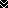 